Where is Mrs. Walker?Come on inWith a StudentIn a ClassroomWith a GroupIn a MeetingOn the PlaygroundDaycare Bus DutyAt LunchOut of the Building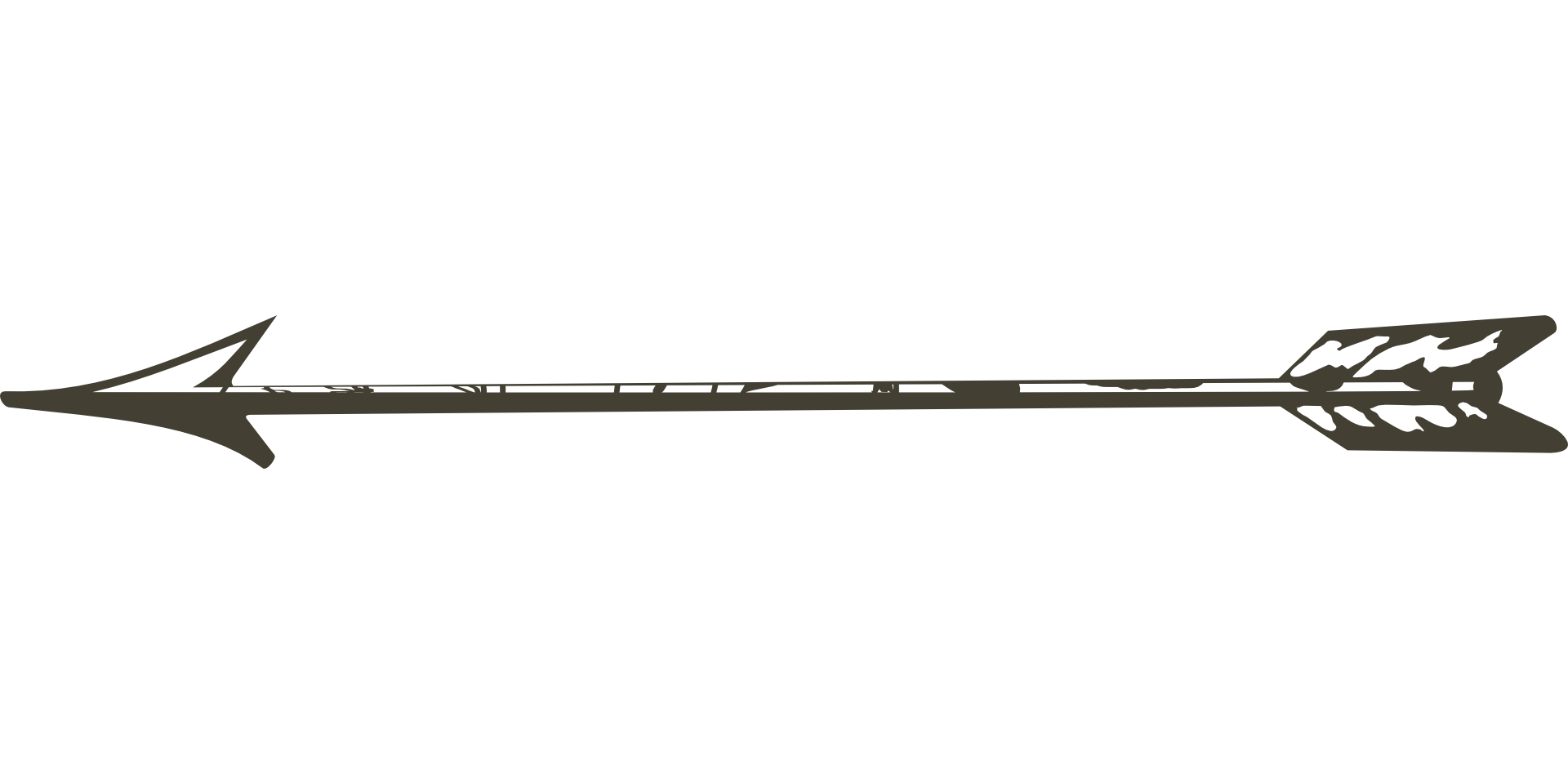 